SECTION 02 65 00 UNDERGROUND STORAGE TANK REMOVALPART 1 GENERALSCOPE OF WORKThis Project will consist of the removal and disposal of a XXXX-gallon Petroleum Bulk Storage (PBS) underground storage tank (UST), including any petroleum contaminated soils encountered at Facility Name, Building Name, Location, New York State Department of Environmental Conservation (NYSDEC) PBS No. (if applicable), DASNY Project No. XXXXXX9999.For projects in New York City, the Contractor shall be a tank Contractor licensed by the City of New York Fire Department (FDNY).  All New York City Contractor requirements are in addition to other statutory requirements listed in this Section.For projects in Long Island (Nassau & Suffolk Counties), applicable local regulations regarding UST removals, also apply.Remove PBS UST and associated piping, controls, foundations, anchorages, appurtenances, etc. Clean the tank and subsequently dispose of the tank, its contents and all other components, in accordance with all applicable regulations.Where no evidence of a release is present, the Environmental Consultant shall collect confirmatory soil samples from the tank excavation for laboratory analysis, in accordance with regulatory requirements, to document that the soils are not contaminated. Sampling may be requested to be witnessed by DASNY.  Contractor shall assist the Environmental Consultant in collecting soil samples from the excavation.If evidence of contamination is encountered/observed (including but not limited to: organic vapor measuring equipment readings; visual staining/discoloration; and olfactory indicators) during the removal activities, the Contractor will notify DASNY and the Environmental Consultant immediately.  The Environmental Consultant shall notify the NYSDEC Spills Department (518-457-7362) within two (2) hours of its discovery in accordance with 6 NYCRR Part 613.Where evidence of a release is present, excavate and stockpile/containerize suspect petroleum-impacted soil and/or groundwater. Collect samples for analysis in accordance with applicable regulatory requirements. All contaminated soil and groundwater will be handled in a manner approved by the NYSDEC.After all contaminated soils have been removed, and the endpoint samples are found acceptable, backfill the excavation with structural fill compacted to 95%. DASNY may retain a testing agency to confirm the compactness. If the project is in New York City, a NYSDEC certification of clean fill with supporting documentation is required, as per 6 NYCRR Part 360.12 & Part 360.13. SUBMITTALSUST removal shall require that the Contractor prepare and submit a NYSDEC Pre-Work Notification for PBS Tank Installation or Closure form at least 30 days prior to permanent closure. The Contractor shall also prepare for DASNY/owner submission, a PBS Application to the NYSDEC with the complete tank information, so that it can be registered (if applicable) and placed in the NYSDEC system at least 30 days prior to permanent closure. The forms shall be submitted to DASNY and the Environmental Consultant for review and approval by both at least seven (7) business days prior to submission to the NYSDEC. Registration is required to allow for subsequent delisting and removal from the PBS tank registry.For projects in New York City, the Contractor shall also notify the FDNY in a timely manner and provide a copy of the notification to DASNY and Environmental Consultant.Removal procedures and schedule shall be described in a Plan of Operations that includes, at aMinimum, and shall be submitted at least two (2) weeks prior to commencing work:A detailed operations schedule (dates and hours of work).A description of the project approach covering methods for excavation, staging, sampling, analysis, removal, transportation and disposal of all waste. Additionally, the Plan of Operations shall include:For New York City projects, a copy of the current certificate of fitness issued by the FDNY.Description of soil removal methods to be employed, including excavation protection.Description of a method for the procurement of soil samples at the completion of principal excavation work in the tank area.Description of the waste segregation and staging methods to be used for soils, sludges, polyethylene sheeting, and spent personal protective equipment (PPE).Methods to be implemented to address Investigation Derived Waste (IDW)Methods to be used for dewatering, if necessary.Methods to be used for cleaning the tank and piping.Methods to be used for placement and compaction of backfill materials and surface restoration. If the project is in New York City, NYSDEC certification of clean fill with supporting documentation is required.Identification of all laboratories, waste transporters, and disposal facilities.Description of methods to be employed to prevent impact to storm water from staged petroleum-contaminated soil, if encountered.Required certifications and permits including copies of valid permits for all waste haulers, disposal sites, and weigh scales.  Transporter permits shall be provided for all states on route of transport to disposal facility.The Excavated Materials Disposal Plan shall include a listing (name, address, contact) of all transportation and disposal facilities to be utilized with appropriate permits/registrations for all materials removed, including, but not limited to tank, piping, concrete pad, tank contents including sludges, wash water, contaminated soil and groundwater, and used PPE.  Written confirmation shall be submitted from each of the disposal or recycling facilities indicating that they will accept the specific waste stream (tank, piping, sludges, etc.) to be removed as part of this work.Project-Specific Health and Safety Plan (HASP): including regulations for confined space entry (29 CFR 1910.146) and other applicable portions of 29 CFR 1926, that addresses exposure of workers to residual product and accumulated sludge that may need to be removed from the tank(s). Provide a copy to DASNY’s Environmental Consultant  at least two (2) weeks prior to commencing work. DASNY and the Environmental Consultant will review and comment on the HASP but will neither approve nor disapprove it.Confined Space Entry Permit and the worker training certificates required to clean out the tank once it is excavated, if required.Record Documents:Completed waste manifests (or bill of lading for non-hazardous materials) as described herein, accounting for all materials removed from the Site.Manifests: Contractor shall submit copies of all load tickets, manifests and waste profiles, if applicable. Certification of destination, receipt, and disposal of materials must also be submitted.Landfill or scrap yard records indicating receipt and acceptance of UST and any contaminated soil by a NYSDEC approved landfill facility licensed to accept such materials.For projects in New York City, provide verification that a Tank Removal affidavit signed by a licensed New York City Tank Contractor has been provided to the NYC Bureau of Fire Protection.For projects in New York City, provide fully executed NYSDEC certification of clean fill documentation. UST Closure Report:The Contractor shall provide DASNY’s Environmental Consultant with the relevant information to develop a Tank Closure Report that will be submitted to the NYSDEC along with the Petroleum Bulk Storage (PBS) Application to de-list the tank.  The closure report shall be prepared in accordance with NYSDEC DER-10/Technical Guidance for Site Investigation and Remediation, CP-51/Soil Cleanup Guidance, 6 NYCRR Part 613 and 6 NYCRR 375-6.8.  DASNY shall review and approve closure report prior to submission to the NYSDEC.Once closure is complete, the Contractor shall prepare for DASNY/owner submission, a PBS Application for tank closure to the NYSDEC with the complete tank information, including the date the action was completed. Attach to the application a Closure Report documenting how the tank was closed with all supporting information as required. The form and Closure Report shall be submitted to DASNY and the Environmental Consultant for review and approval by both at least seven (7) days prior to submission to the NYSDEC.If a release is detected, notify DASNY and the Environmental Consultant immediately. The Environmental Consultant shall notify the NYSDEC Spills Department within two (2) hours of its discovery in accordance with 6 NYCRR Part 613. The Environmental Consultant shall perform initial response and initial abatement measure procedures in accordance with regulatory requirements. These actions shall be summarized in a report for submission to NYSDEC within 20 days of discovery. The Environmental Consultant shall also prepare an initial site characterization report and submit to the NYSDEC within 45 days of discovery or other reasonable time as established by NYSDEC. The report shall be provided to DASNY for review at least seven (7) days prior to submission to the NYSDEC.If free product is encountered, notify DASNY and the Environmental Consultant immediately. The Environmental Consultant shall prepare a free product removal report for submission to NYSDEC within 45 days of discovery. The report shall be provided to DASNY for review at least seven (7) days prior to submission to the NYSDEC.REQUIRED CERTIFICATIONS AND LICENSESEmployees involved in hazardous waste operations shall have been trained in accordance with OSHA Final Standards to Protect Workers in Hazardous Waste Operations 29 CFR 1910.120 or most recent revision thereof.  Waste haulers shall maintain a valid 6 NYCRR Part 364 Permit.Copies of disposal site permits/registrations for all generated waste streams on the project (sludges, tank & piping, contaminated soil, etc.)For projects in New York City, the Contractor shall be certified to perform UST removal work by the New York City Fire Department (FDNY).Fully executed NYSDEC certification of clean fill form with supporting documentation.REGULATORY REQUIREMENTSAbide by all applicable rules and regulations, including but not limited to the following:New York State Uniform Fire Prevention and Building Code.New York State Petroleum Bulk Storage Regulations, 6 NYCRR Part 613.New York State Environmental Priorities and Procedures in Petroleum Cleanup & Removal, 6 NYCRR Part 611.NYSDEC's memorandum for Permanent Closure of Petroleum Storage Tanks (and most recent revision).NYSDEC Spill Technology and Remediation Series Memo No. 1 - Petroleum Contaminated Soil Guidance Policy 1992 (use the most current version).NYSDEC Spill Technology and Remediation Series Memo No. 14 - Site Assessment at Bulk Storage Facilities (use the most current version).NYSDEC DER-10: Technical Guidance for Site Investigation and Remediation.NYSDEC Subpart 375-6: Remedial Program Soil Cleanup Objectives.NYSDEC Commissioner Policy-51: Soil Cleanup Guidance. American Petroleum Institute, Recommended Practice 1604, Second Edition, December 1987, "Removal and Disposal of Used Underground Petroleum Storage Tanks", and revisions thereof.Federal UST Regulations, 40 CFR Part 280.New York City Fire Department, FP Directive 3-73 Division of Fire Protection, NYCAC Title 27, New York City Fire Protection Code, Chapter 4 et seq., and Rule 21-02 of the City of New York.The City of New York Building Code.New York City Department of Environmental Protection (NYCDEP) Limitations for Effluent.Applicable OSHA worker safety regulations.RCRA, 40 CFR Parts 260-265. Safe Entry and Cleaning of Petroleum Storage Tanks.NFPA, Volume 30, “Flammable and Combustible Liquids Code.”NFPA, Volume 327, “Cleaning or Safeguarding Small Tanks and Containers without Entry.” US Department of Transportation 49 CFR Section 172.State, county, federal and pertinent New York City regulations pertaining to the handling, storage, transport, and disposal of wastes generated during the project.Coordinate and obtain all permits as required by permitting authorities.ABBREVIATIONSThe following terms shall have the meanings ascribed to them in this Section, wherever they appear in this Section.API:  American Petroleum Institute.FRP:  Fiberglass-Reinforced Plastic.NFPA: National Fire Protection Association.NYCRR: New York Codes, Rules and RegulationsNYSDEC: New York State Department of Environmental Conservation.NYSDOT: New York State Department of Transportation.OSFM: Office of the State Fire Marshal.OSHA: Occupational Safety and Health Administration.PBS: Petroleum Bulk Storage.USEPA: United States Environmental Protection Agency.UST: Underground Storage Tank.HASP: Health and Safety Plan.FDNY: New York City Fire Department.NOTIFICATIONSNotify DASNY and the Environmental Consultant seven (7) days prior to beginning tank closure operations.  For projects in New York City, provide timely notice to the FDNY.Contractor shall contact Dig Safely New York, Inc. at least three (3) business days prior to planned field activities.If contaminated soils and/or groundwater are encountered, the Contractor shall notify DASNY and the Environmental Consultant immediately, so the Environmental Consultant can report the spill to the NYSDEC within two (2) hours of its discovery.EXISTING CONDITIONSProtect and safeguard from damage all existing structural systems, fencing, equipment, and surfaces that will remain. Contractor shall repair any damage to structures, appurtenances or the landscape not scheduled for removal work. Site restoration including but not limited to landscaping and/or grass re-seeding shall be performed by the Contractor.The above shall also include the protection of all existing utilities (including sanitary and stormwater sewers, electrical lines and telecommunication lines) to remain in use within and adjacent to the area affected by the work of this project.The Contractor shall become acquainted with the existence and location of all surface and subsurface structures and utilities within the project area.  The Contractor shall not damage any of those that are to remain, shall leave them accessible and make the necessary protection provisions by sheeting, hanging, supporting or other means necessary to obtain this result, subject to the approval of the appropriate local jurisdiction and/or utility company involved.Monuments, benchmarks and other reference features on streets bounding this project, shall be protected.  Should these be disturbed in any manner, the Contractor shall have them repaired/replaced at their own expense.Provide barricades, warning lights and barriers, to prevent accidents and to avoid all necessary hazards, and protect the public, the work and property at all times including weekends and holidaysENVIRONMENTAL OVERSIGHTThe Environmental Consultant will provide field observation of all excavation activities, UST removal and wastes destined for disposal.The Environmental Consultant’s field representative shall screen excavated soils for visual and olfactory evidence of contamination and shall also field screen the material for possible volatile organic compound (VOC) contamination using a recently calibrated photoionization detector (PID).The Environmental Consultant will record field screening activities and observations, take representative photographs, and document in a daily project log. Upon removal of the UST and piping from the excavation, the excavation floor and sidewalls shall be:Examined for any physical evidence of soil or groundwater contamination;Field screened with the PID along transects spaced no more than five feet apart, so that sampling may be biased to the suspected location of greatest contamination;If there is no evidence of a discharge, post excavation soil samples for laboratory analysis shall be collected immediately after tank removal in accordance with NYSDEC regulatory requirements, to demonstrate that the remaining soils meet NYSDEC guidelines in CP-51.The Environmental Consultant shall collect and analyze all samples necessary for the excavation endpoint sampling, as well as adequate waste characterization of the various generated waste streams. This includes all material within the UST as well as excavated soils from around the UST. The Contractor shall utilize the waste characterization samples to generate the waste profile(s). The waste profile(s) will be reviewed and approved by the Environmental Consultant prior to any waste leaving the Site.The Environmental Consultant will arrange, utilize and pay for a New York State Department of Health (NYSDOH) Environmental Laboratory Accreditation Program (ELAP) certified laboratory to analyze samples of liquids, sediments and/or sludges destined for disposal.The Environmental Consultant shall have the appropriate Department of Transportation (DOT) training to adequately review waste profiles, shipment records/manifests, inspect the shipment for proper packaging and sign off on the required documentation prior to the waste leaving the Site.The Environmental Consultant is responsible to generate a Tank Closure Report and submit it to the NYSDEC on behalf of the owner, in accordance with all federal, state and local regulatory requirements.  The Environmental Consultant is also responsible for preparation and submission of any necessary PBS registration forms for the registration and closure of the removed tank.  The Environmental Consultant will advise DASNY on environmental matters.Such advisement does not relieve the Contractor's obligation to comply with all applicable environmental and health and safety regulations promulgated by the federal, state, or local governments.No activity on the part of the Environmental Consultant represents the Contractor's compliance with applicable environmental or health and safety regulations.PART 2 PRODUCTSMATERIALSTank Fill Material (if applicable and the tank is being closed in place): Weak sand/cement mixture with final compressive strength of +/-100 psi. Mixture shall have ability to flow freely up to all parts of tank and set firmly using all mixing water and leaving no voids or areas where ponding can occur.Backfill – Certified NYSDOT clean select structural fill (or similar material), for all excavated areas, as approved by DASNY.  For projects in New York City, the provisions of the NYC Building Code relating to Site earthwork and backfill shall govern the placement and compaction of backfill.  PART 3 EXECUTIONPREPARATIONSchedule the Work in advance with DASNY, the Environmental Consultant and the facility to coordinate work schedules.Notify DASNY, their Environmental Consultant, NYSDEC, and FDNY if applicable, a minimum of 30 days in advance of tank removal.Alternative arrangements must be approved in writing by DASNY or the Environmental Consultant.Notify Dig Safely New York, Inc. prior to mobilizing to the Site. This must be performed at least three (3) working days prior to but no greater than 10 working days prior to the proposed start.Locate and clearly mark all subsurface utilities in the area of excavation. Conduct activities to minimize interference with, and to protect the existing surfaces of, adjacent structures and utilities.Provide, erect, and maintain temporary barriers and security devices.Conduct operations with minimum interference to public or private thoroughfares. Do not close or obstruct drive areas or sidewalks without permits.Prevent movement or settlement of adjacent structures. Provide bracing and shoring.Remove and dispose of abandoned conduit or piping within excavated areas and plug ends.Identify disconnection locations.Observe soil around and beneath removed conduit/piping for impacts, documenting observations.Perform tank removal in a manner that will minimize dust, noise, and other nuisance and maintain haul routes for disposal of material clean and free of debris.Provide monitoring equipment at the Site as required by the Site HASP.  Operate and maintain in accordance with manufacturer’s recommendations.Perform the Work with consideration for facility personnel and the public. Maintain barriers between work areas and adjacent facilities at all times with necessary signs, lights, bracing and guards for the protection of all facility personnel, the public, and existing facilities.UNDERGROUND STORAGE TANK LIQUID REMOVALPrior to excavation around the UST, empty the tank as follows:Remove all product to its lowest draw-off point.Drain and flush piping into the tank.Pump out the liquid below the draw-off point (to the tank bottom). Bond equipment to tank and ground tank to a separate ground when purging tank with compressed air or inert gas under pressure.Any product remaining in the tank at the time of its closure is property of the Contractor.UNDERGROUND TANK AND PIPING REMOVALInert the interior atmosphere before extracting the tank from its location.Excavate to the top of the tank and stockpile soil on minimum 6-mil thickness polyethylene sheeting. In the event contaminated soil and/or groundwater is discovered:Immediately notify DASNY and the Environmental Consultant so that they can notify NYSDEC of the spill.Remove and temporarily stockpile the material and protect as specified in this Section and described in the Plan of Operation.Excavation around existing UST:Dig down to expose upper half of tank. During excavation, exercise extreme caution in order to maintain the integrity of the UST.Place excavated contaminated soil material on minimum 6-mil thickness polyethylene in a separate stockpile and protect pending sampling results for appropriate disposal, as hazardous/non-hazardous waste.Disconnect suction, inlet, gauge and all other tank fixtures, except the vent line.Temporarily plug all tank openings, complete the excavation, and remove the tank, placing it in a secure location. Tank must be blocked to prevent movement.Spills or drips shall be contained to prevent contamination of soils during removal.Excavate to uncover existing piping associated with the tank.Remove all underground piping.Do not rupture tank or pipelines.Pipe penetrations leading into the structure shall be cut and the penetration(s) patched/filled according to applicable code to ensure a waterproof seal.Following excavation, the Contractor shall have the equipment and manpower available at all times to assist the Environmental Consultant with the collection of post-excavation soil and groundwater samples.The Contractor shall make provisions for leaving the excavation open until the Environmental Consultant and/or NYSDEC deems the work complete.  No claims of delay shall be permitted for assisting the environmental consultant in the collection of soil samples or for keeping the excavation open until the requirements of the Environmental Consultant and/or the NYSDEC are met.Backfill the tank and pipe excavations with clean Type 2 fill material, compact, and grade. Place topsoil and seed or pavement to restore area to original condition, as accepted by DASNY.For projects in New York City, provide notification to the NYSDEC “notification of fill material transport” utilizing fill forms (6 NYCRR Part 360.13) for clean fill, as required by regulations, including any applicable “use of pre-determined beneficial use determination” form as required by 6 NYCRR 360.12(c)(1)(ii).Cease operations and notify DASNY and the Environmental Consultant immediately if adjacent structures appear to be endangered. Do not resume operations until corrective measures are taken, and written approval is received from DASNY.Except where noted otherwise, immediately remove demolished material from the Site.Do not burn or bury materials on-site.Excavate, segregate, stockpile, and protect soils with evidence of possible contamination (by visible staining, odors, or by the readings on the field instrumentation) in accordance with NYSDEC guidance.Such soils shall be placed on polyethylene sheeting (6-mil minimum), bermed to prevent run-off, covered with same type of polyethylene to keep precipitation off the staged soil. The polyethylene cover shall be secured to eliminate water intrusion into the impacted soil.Remove and properly dispose of all tank fluids in accordance with applicable regulations. Remove underground tank, components, and piping.Tanks may be reduced in size, if necessary, for removal and disposal.  If tanks are not cut into pieces, they shall be perforated or in some other manner rendered unusable.The tank API identification numbers shall be removed from tank surfaces by the Contractor.  The tanks shall be properly labeled in accordance with all federal, state and local regulations.  The Contractor shall permanently and legibly label both sides of the exterior shell of the tank with letters in orange spray paint not less than 2 inches high, as follows:TANK HAS CONTAINED (LIST OF TANK CONTENTS)NOT VAPOR FREE, DO NOT ENTERDATE OF REMOVAL (month, day, and year)Clean tank, components, and piping in accordance with applicable regulations and remove tank, components, and piping from the Site.The Environmental Consultant shall conduct sampling of soils in the proximity of the tank(s) in accordance with NYSDEC guidance.Backfill and compact areas excavated for removal of tanks and appurtenances. Backfill additional areas excavated to remove petroleum-contaminated soils, as directed by DASNY or the Environmental Consultant. Compact, grade, place topsoil and seed or pave to restore areas to original condition.  For projects in New York City, the provisions of the NYC Building Code relating to Site earthwork and backfill shall govern the placement and compaction of backfill.  The Contractor shall allow time and work space for the visual field confirmation and density testing of fill placement procedures. In addition, for projects in New York City, backfill shall utilize NYSDEC certified clean fill in the excavation. Rough grade and compact areas affected by underground storage tank removals. Place topsoil and seed or pavement to restore area to original condition.Dispose of removed materials from the Site, in accordance with applicable federal and state regulations, as work progresses. Leave the Site in clean condition.Dispose of all wastewater off-site in accordance with applicable federal, state, and local regulations.Submit waste disposal documents. The Environmental Consultant shall collect and analyze all samples necessary for adequate waste characterization. The Contractor shall utilize the waste characterization samples to generate the waste profile(s). The waste profile(s) will be reviewed and approved by the Environmental Consultant prior to any waste leaving the Site. Organize and index records, and include the following:Waste characterization and waste profiles submitted to each permitted disposal facility. Include documentation of waste stream acceptance by the disposal facility.Bills of lading or receipts or certifications and weigh tickets generated during the handling and disposal process.Copies of all written approvals from duly authorized persons and agencies for the discharge of wastewater, where allowed, into storm or sanitary sewer systems, onto the ground, or into the groundwater.Copies of 6 NYCRR Part 364 permits for waste haulers used in the work, with a waste disposal log listing the material hauled by each entity and the final disposal locations of each waste material removed from the Site.UST CLEANINGConduct tank cleaning procedures in accordance with NYSDEC guidance documents and API Recommended Practice 1604.Measure levels of combustible vapors and oxygen with a Combustible Gas Indicator (CGI), and initiate ventilation of the tank, if needed:Ventilate tank using a small gas exhauster until the vapor concentration is reduced to 10 percent or less of the lower explosive limit (LEL).Oxygen content shall range from 19.5 to 23.5 percent.Ensure final vapor and oxygen concentrations are within the requirements noted above before proceeding to cut and dismantle the tank for its disposal.Methods for ensuring the tank has been made safe are outlined in NYSDEC’s PBS guidance document “Permanent Closure of Petroleum Storage Tanks” and other guidance documents.Cut openings in tank to facilitate tank cleaning after vapor and oxygen concentrations have been met.Total surface area of holes cut into tank shall be a minimum of 2% of total surface area of tank, or a minimum of nine (9) square feet each opposite side or end.Maintain a minimum of two fire extinguishers appropriate to fire suppression of the tank’s contents on-site during cutting of tank.Perform tank cleaning activities within 24 hours of tank removal from the excavation site.Tank Cleaning: Include mopping, scraping and sweeping the interior of the tank. If applicable, comply with OSHA’s confined space entry regulations.Collect, contain and place residuals in a DOT approved drum(s) for transport and disposal.CONTAMINATED MATERIAL DISPOSAL DOCUMENTATIONSubmit contaminated material disposal documentation prior to payment of any units involving disposal of contaminated materials.DISPOSAL OF TANKS AND PIPINGDispose of tanks and all removed appurtenances from the premises as quickly as possible, preferably the same day as removed from the excavation.Legally dispose or recycle the removed tanks and appurtenances in accordance with all local, State and Federal regulations.Obtain disposal facility receipts noting proper tank and cleaning material disposal. Submit receipts to DASNY’s Environmental Consultant.END OF SECTIONAPPENDIX AUNDERGROUND STRORAGE TANK WASTE DISPOSAL LOGNotes:___________________________________________________________					Page ______ of ______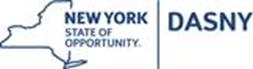 DORMITORY AUTHORITY STATE OF NEW YORKDORMITORY AUTHORITY STATE OF NEW YORKDORMITORY AUTHORITY STATE OF NEW YORKDORMITORY AUTHORITY STATE OF NEW YORKDORMITORY AUTHORITY STATE OF NEW YORKDORMITORY AUTHORITY STATE OF NEW YORKDORMITORY AUTHORITY STATE OF NEW YORKDORMITORY AUTHORITY STATE OF NEW YORKDORMITORY AUTHORITY STATE OF NEW YORKDORMITORY AUTHORITY STATE OF NEW YORKDORMITORY AUTHORITY STATE OF NEW YORKDORMITORY AUTHORITY STATE OF NEW YORKDORMITORY AUTHORITY STATE OF NEW YORKDORMITORY AUTHORITY STATE OF NEW YORKDORMITORY AUTHORITY STATE OF NEW YORKDORMITORY AUTHORITY STATE OF NEW YORKDORMITORY AUTHORITY STATE OF NEW YORKDORMITORY AUTHORITY STATE OF NEW YORKDORMITORY AUTHORITY STATE OF NEW YORKWASTE SHIPMENT RECORD LOGWASTE SHIPMENT RECORD LOGWASTE SHIPMENT RECORD LOGWASTE SHIPMENT RECORD LOGWASTE SHIPMENT RECORD LOGWASTE SHIPMENT RECORD LOGWASTE SHIPMENT RECORD LOGWASTE SHIPMENT RECORD LOGWASTE SHIPMENT RECORD LOGWASTE SHIPMENT RECORD LOGWASTE SHIPMENT RECORD LOGWASTE SHIPMENT RECORD LOGWASTE SHIPMENT RECORD LOGWASTE SHIPMENT RECORD LOGWASTE SHIPMENT RECORD LOGWASTE SHIPMENT RECORD LOGWASTE SHIPMENT RECORD LOGWASTE SHIPMENT RECORD LOGWASTE SHIPMENT RECORD LOGFacility Name:____________________________________________Facility Name:____________________________________________Facility Name:____________________________________________Facility Name:____________________________________________Facility Name:____________________________________________Building: _______________________________________________Building: _______________________________________________Building: _______________________________________________Building: _______________________________________________Building: _______________________________________________Building: _______________________________________________Building: _______________________________________________Building: _______________________________________________DASNY Project Name: ___________________________________DASNY Project Name: ___________________________________DASNY Project Name: ___________________________________DASNY Project Name: ___________________________________DASNY Project Name: ___________________________________DASNY Project Name: ___________________________________DASNY Project Name: ___________________________________DASNY Project Number: _________________________________DASNY Project Number: _________________________________DASNY Project Number: _________________________________DASNY Project Number: _________________________________DASNY Project Number: _________________________________DASNY Project Number: _________________________________DASNY Project Number: _________________________________DASNY Project Number: _________________________________Contractor: __________________________________Contractor: __________________________________Contractor: __________________________________Contractor: __________________________________Contractor: __________________________________Contractor: __________________________________Contractor: __________________________________Environmental Consultant: _______________________________Environmental Consultant: _______________________________Environmental Consultant: _______________________________Environmental Consultant: _______________________________Environmental Consultant: _______________________________Environmental Consultant: _______________________________Environmental Consultant: _______________________________Environmental Consultant: _______________________________Load No.Hauler NameNYSDEC #License Plate No.License Plate No.Size of ContainerSize of ContainerDisposal Facility NameDate Depart from SiteDate Received at Disposal SiteDate ShipmentRecordReturned